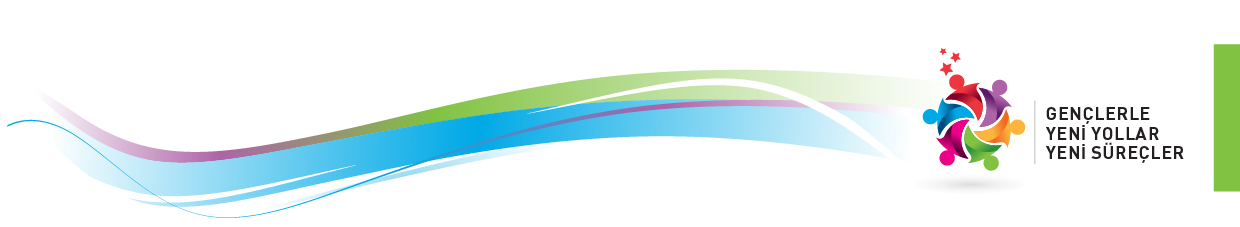 GENÇLERLE YENİ YOLLAR YENİ SÜREÇLER PROGRAMI BAŞVURU FORMU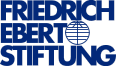 GENEL BİLGİLERGENEL BİLGİLERGENEL BİLGİLERGENEL BİLGİLERGENEL BİLGİLERGENEL BİLGİLERAdSoyadDoğum tarihiCinsiyet E                  KE                  KAdresİlçeİlçeİl Cep telefonuTelefonTelefonE-postaDurumunuzÖğrenci ÇalışmıyorÇalışmıyorÇalışmıyorÇalışıyorBelirtiniz: LİSAN BİLGİSİLİSAN BİLGİSİLİSAN BİLGİSİLİSAN BİLGİSİLİSAN BİLGİSİLİSAN BİLGİSİLİSAN BİLGİSİLİSAN BİLGİSİLİSAN BİLGİSİLİSAN BİLGİSİOkumaOkumaOkumaKonuşmaKonuşmaKonuşmaYazmaYazmaYazmaİyiOrtaBaşlangıç seviyesi İyi OrtaBaşlangıç SeviyesiİyiOrtaBaşlangıç SeviyesiTürkçeİngilizceAlmancaDiğer: 		EĞİTİM VE PROFESYONEL TECRÜBE 		EĞİTİM VE PROFESYONEL TECRÜBE 		EĞİTİM VE PROFESYONEL TECRÜBE 		EĞİTİM VE PROFESYONEL TECRÜBE 		EĞİTİM VE PROFESYONEL TECRÜBE EĞİTİM / BÖLÜMEĞİTİM / BÖLÜMBitirme tarihi:  Bitirme tarihi:  Profesyonel tecrübe Hiç Hiç Hiç Hiç Profesyonel tecrübe SüreSüreBaşlangıçBitişProfesyonel tecrübe 1:1:Profesyonel tecrübe 2:2:Profesyonel tecrübe 3:3:Profesyonel tecrübe 4:4:GÖNÜLLÜLÜK FAALİYETLERİ GÖNÜLLÜLÜK FAALİYETLERİ GÖNÜLLÜLÜK FAALİYETLERİ GÖNÜLLÜLÜK FAALİYETLERİ Bir STK/Organizasyon/İnisiyatife üye misiniz?Değilim1 Hangisi?1’den fazlaHangileri?Kaç yıldır üyesiniz?STK/Organizasyon/İnisiyatifte olma sebebiniz (sebepleriniz) neler? Lütfen katıldığınız çalışmaları/projeleri ve varsa şu anda aktif olduğunuz çalışmayı/projeyi belirtiniz.Lütfen katıldığınız çalışmaları/projeleri ve varsa şu anda aktif olduğunuz çalışmayı/projeyi belirtiniz.Lütfen katıldığınız çalışmaları/projeleri ve varsa şu anda aktif olduğunuz çalışmayı/projeyi belirtiniz.Lütfen katıldığınız çalışmaları/projeleri ve varsa şu anda aktif olduğunuz çalışmayı/projeyi belirtiniz.ZAMAN AYIRMAZAMAN AYIRMAEğitimler dışında programa ne kadar zaman ayırmayı düşünüyorsunuz? Ayda 1 gün  Eğitimler dışında programa ne kadar zaman ayırmayı düşünüyorsunuz? Ayda 2 gün  Eğitimler dışında programa ne kadar zaman ayırmayı düşünüyorsunuz? Ayda 3 gün  DÜŞÜNCELERİNİZDÜŞÜNCELERİNİZPrograma neden katılmak istediğinizi ve programdan beklentilerinizi lütfen belirtiniz(Maks. 500 kelime)Sizce Türkiye’de gençler sivil toplum çalışmalarına neden katılmalı?(Maks. 500 kelime)Türkiye’de öncelikli değiştirmek isteyeceğiniz 3 meseleyi, nedenleriyle birlikte belirtiniz.(Maks. 800 kelime)